			Agreement			Concerning the Adoption of Harmonized Technical United Nations Regulations for Wheeled Vehicles, Equipment and Parts which can be Fitted and/or be Used on Wheeled Vehicles and the Conditions for Reciprocal Recognition of Approvals Granted on the Basis of these United Nations Regulations*(Revision 3, including the amendments which entered into force on 14 September 2017)_________		Addendum 22 – UN Regulation No. 23		Revision 4 - Amendment 3Supplement 22 to the original version of the Regulation – Date of entry into force: 10 February 2018		Uniform provisions concerning the approval of reversing and manoeuvring lamps for power-driven vehicles and their trailersThis document is meant purely as documentation tool. The authentic and legal binding text is: ECE/TRANS/WP.29/2017/77_________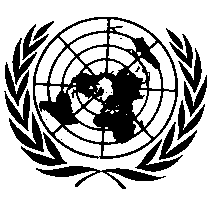 UNITED NATIONSParagraph 5.4.1., amend to read:"5.4.1. 	The reversing lamp or manoeuvring lamp shall only be equipped with light source(s) approved according to UN Regulation No. 37 and/or UN Regulation No. 128, provided that no restriction on the use is made in UN Regulation No. 37 and its series of amendments in force at the time of application for type approval or in UN Regulation No. 128 and its series of amendments in force at the time of application for type approval."E/ECE/324/Rev.1/Add.22/Rev.4/Amend.3−E/ECE/TRANS/505/Rev.1/Add.22/Rev.4/Amend.3E/ECE/324/Rev.1/Add.22/Rev.4/Amend.3−E/ECE/TRANS/505/Rev.1/Add.22/Rev.4/Amend.327 March 2018